CROSS SEVIGNE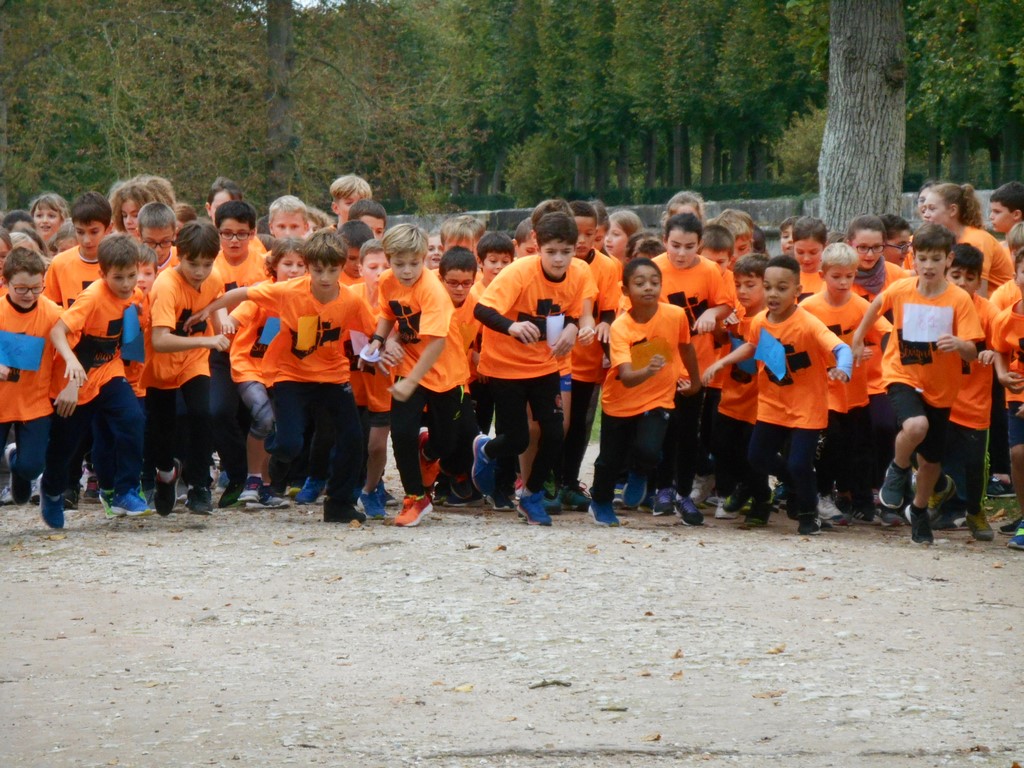 CARREFOUR DES IDEES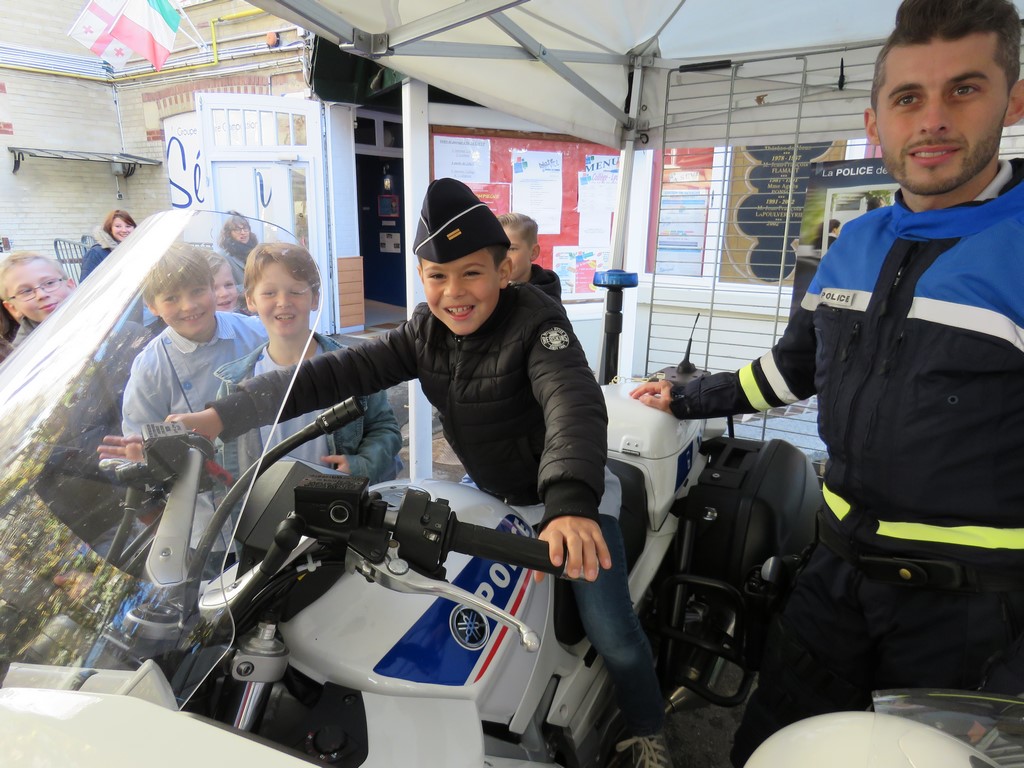 REMISE DES DIPLOMES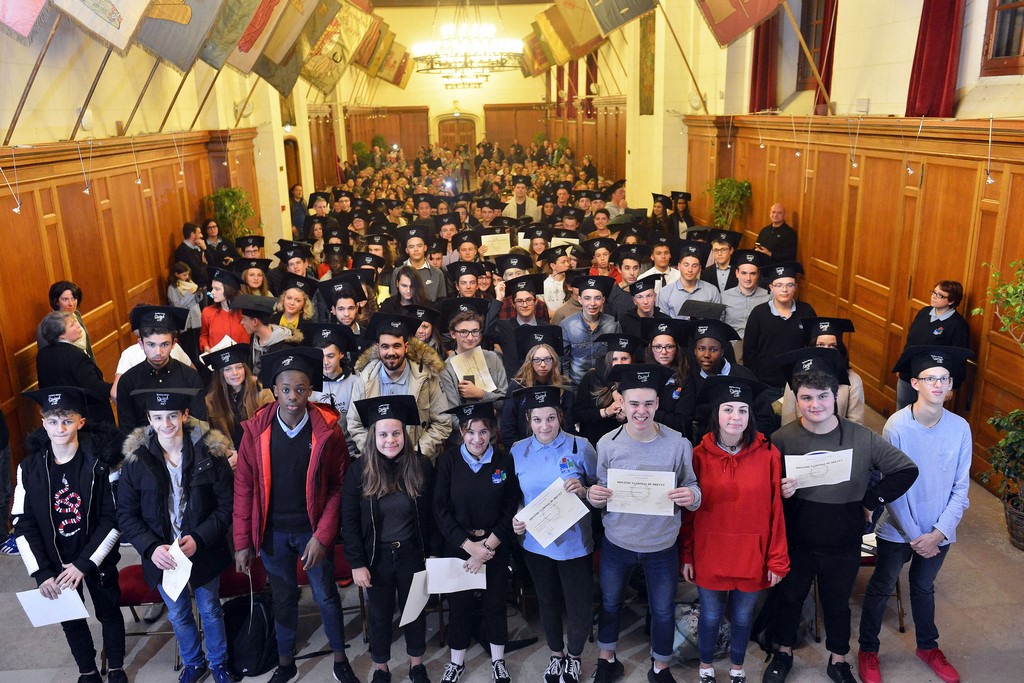 CRECHE DE NOEL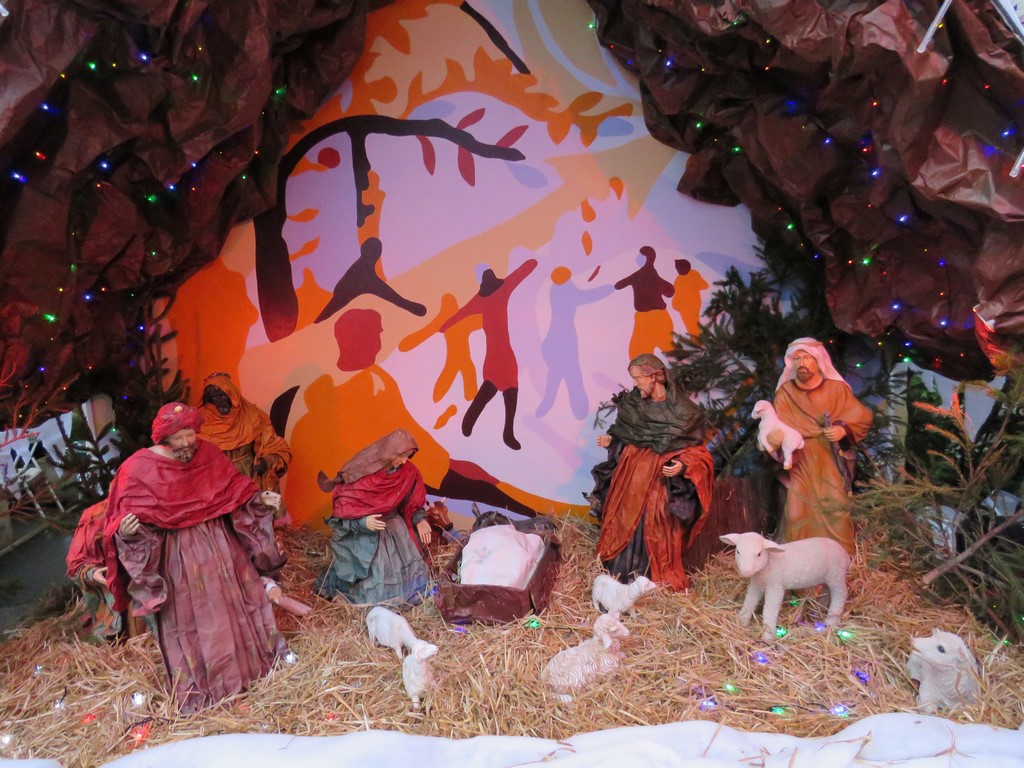 MARCHE DE NOEL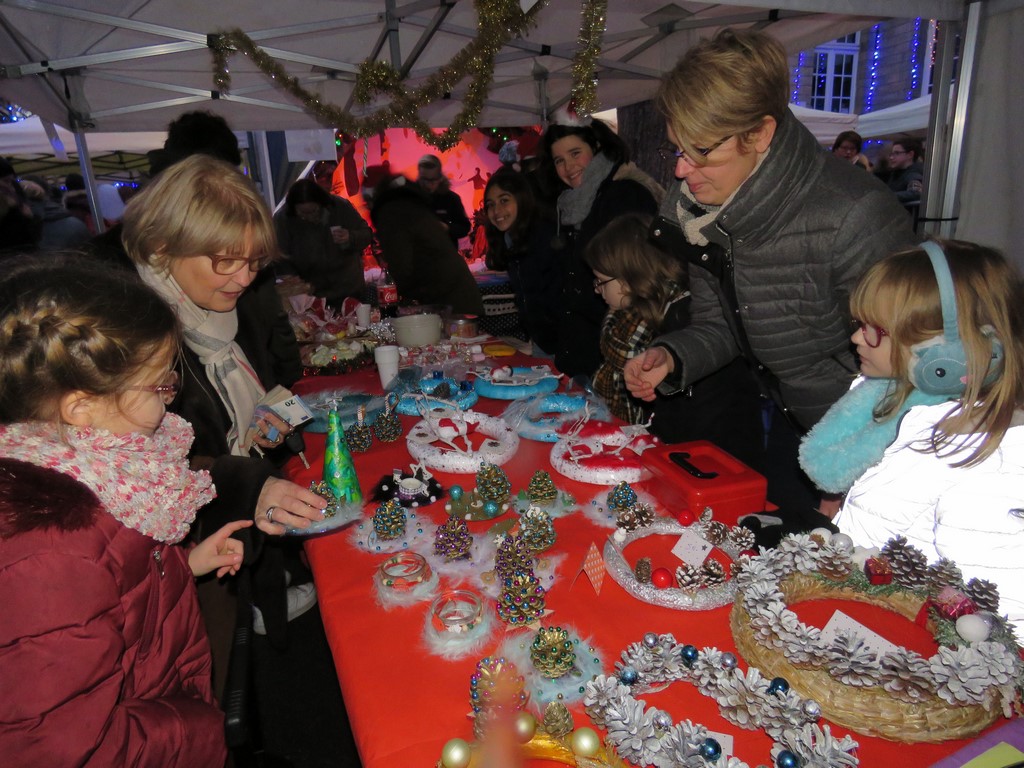 JOURNEE BELLES LETTRES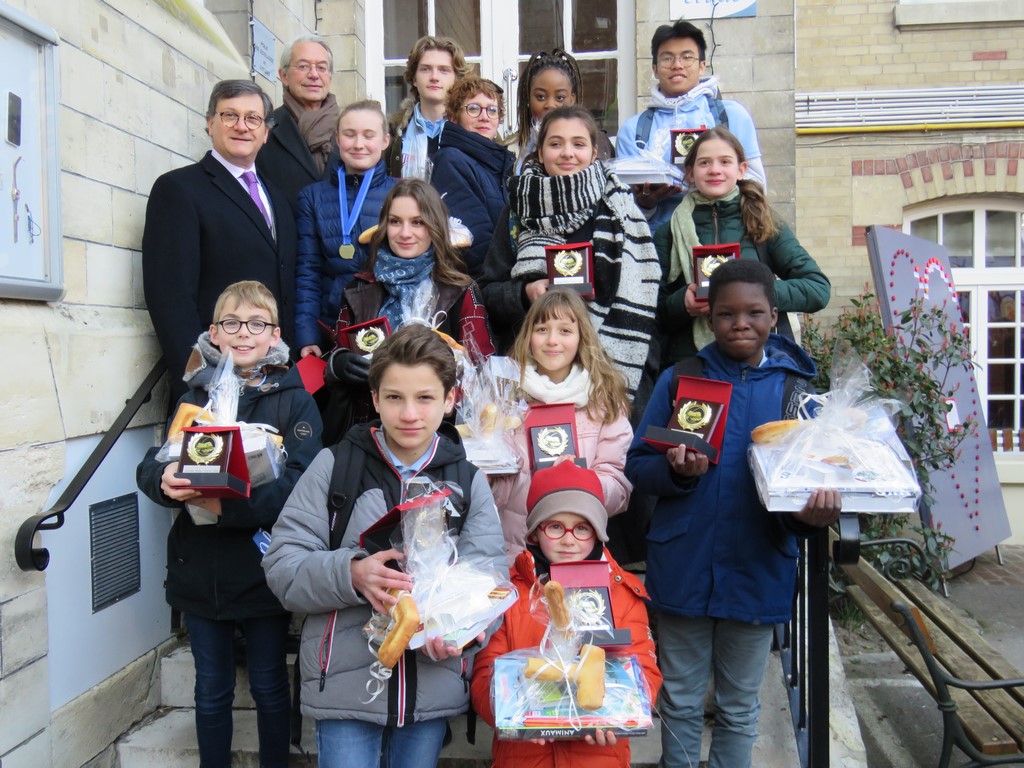 JOURNEE POSTERS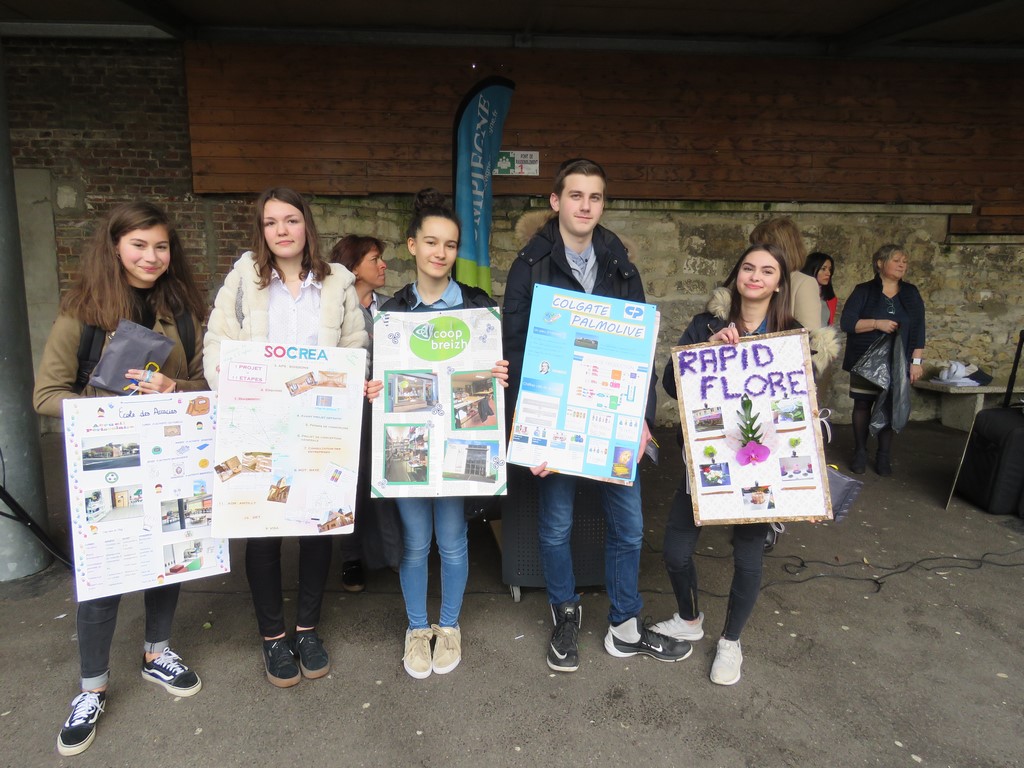 CONFIRMATION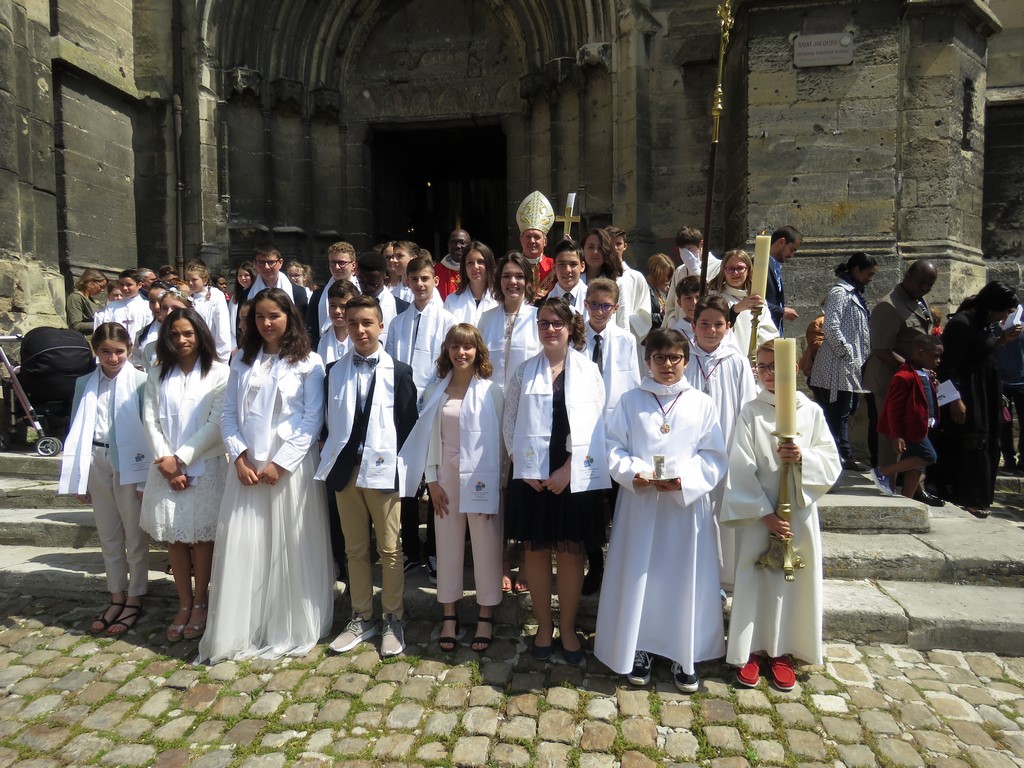 JOURNEE COL BLANC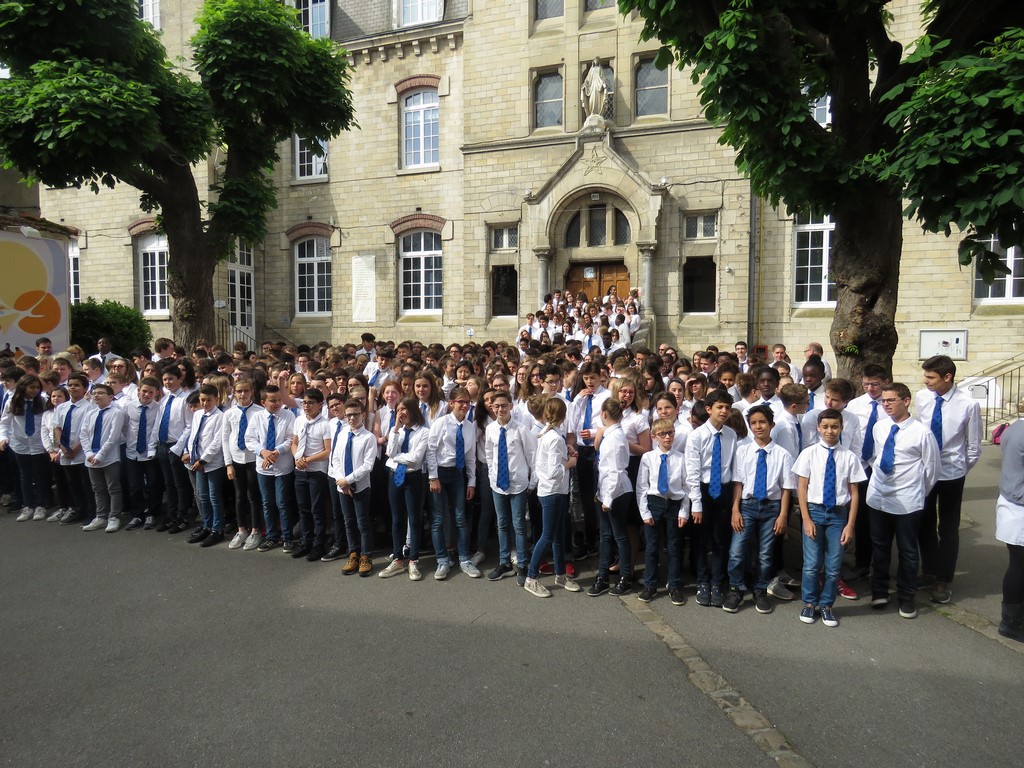 KERMESSE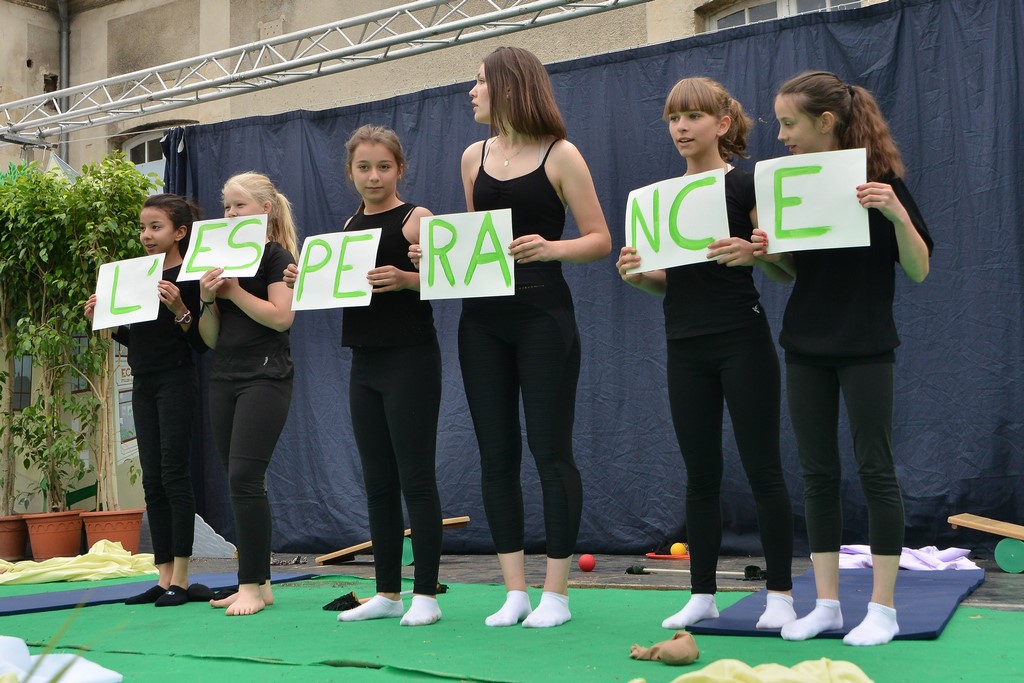 